SORUMLU (Pozisyon)	SÜREÇ AKIŞ ŞEMASI	İLGİLİ DOKÜMAN / KAYITLAR       Yükseköğretim Kurulu Başkanlığı       Öğrenci İşleri Daire Başkanlığı				Başvuru evrakları     Öğrenci İşleri Daire Başkanlığı                                                                                                                                                                                                                                                                                           EVET                                           HAYIR                   Akademik Birim                         /                                                                                                                                                                                                                                                                                                                                                                                                               Strateji Geliştirme Daire Başkanlığı                                                                                                                                      Öğrenci İşleri Daire Başkanlığı                               Y                                                                                                                                                                           D             Dekont ve diğer belgeler,                                                                                                                         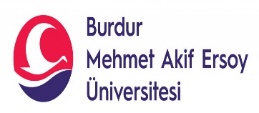 SÜREÇ FORMAT FORMU (YÖK DESTEK BURSU SÜRECİ)Doküman NoSÜREÇ FORMAT FORMU (YÖK DESTEK BURSU SÜRECİ)Yayın TarihiSÜREÇ FORMAT FORMU (YÖK DESTEK BURSU SÜRECİ)Rev.No/TarihHazırlayanKontrolOnayBilgisayar İşletmeni     Ayşegül ÜSKÜPLÜÖğr. Gör. Dr. Fatma EsinKURTÖğrenci İşleri Daire Başkanı Zuhal ÖZDEMİR